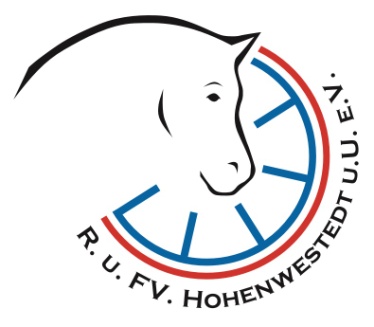 Nennformular Reiterrallye 2019Bitte zurücksendenper E-Mail (PDF) an:	anmeldung@rufv-hohenwestedt.de 				(nicht per Handyfoto)oder per Fax an:	0 48 71 - 76 30 142oder postalisch an:	Annika BlockFriedrichsruh 924594 HohenwestedtAngaben zur Reiterin / zum Reiter Angaben zum Pferd GruppeIch reite in einer Gruppe mit folgenden Personen:Mit meiner Unterschrift bestätige ich, dass ich die TN Bedingungen gelesen habe und diese akzeptiere_________________________________________________________________________Ort, Datum			Unterschrift Reiter/in (Bei Minderjährigen bitte auch der Erziehungsberechtigte)Name:Vorname:Straße, Nr.: Telefon:PLZ Ort:Handy:Erreichbarkeit während der Veranstaltung!Geburtsdatum:E-Mail:Name:Besitzer:Jahrgang:Haftpficht-versicherung:Name ReiterName Pferd1.2.3.